СОБРАНИЕ ПРЕДСТАВИТЕЛЕЙ ГОРОДА ЗАРЕЧНОГОПЕНЗЕНСКОЙ ОБЛАСТИРЕШЕНИЕот 25 мая 2011 г. N 261ОБ УТВЕРЖДЕНИИ ПОЛОЖЕНИЯ О ПОРЯДКЕ МАТЕРИАЛЬНО-ТЕХНИЧЕСКОГОИ ОРГАНИЗАЦИОННОГО ОБЕСПЕЧЕНИЯ ДЕЯТЕЛЬНОСТИ ОРГАНОВМЕСТНОГО САМОУПРАВЛЕНИЯ ГОРОДА ЗАРЕЧНОГО ПЕНЗЕНСКОЙ ОБЛАСТИВ соответствии с Федеральным законом от 06.10.2003 N 131-ФЗ "Об общих принципах местного самоуправления в Российской Федерации", руководствуясь статьей 4.2.1 Устава закрытого административно-территориального образования города Заречного Пензенской области, Собрание представителей решило:1. Утвердить Положение о порядке материально-технического и организационного обеспечения деятельности органов местного самоуправления города Заречного Пензенской области (приложение).2. Настоящее решение опубликовать в печатном средстве массовой информации газете "Ведомости Заречного".3. Контроль за исполнением настоящего решения возложить на постоянную депутатскую комиссию правовую, по контролю за деятельностью органов и должностных лиц местного самоуправления (председатель Савин С.А.).Глава городаВ.Ф.АДАЕВПриложениеУтвержденорешениемСобрания представителейг. Заречного Пензенской областиот 25 мая 2011 г. N 261ПОЛОЖЕНИЕО ПОРЯДКЕ МАТЕРИАЛЬНО-ТЕХНИЧЕСКОГО И ОРГАНИЗАЦИОННОГООБЕСПЕЧЕНИЯ ДЕЯТЕЛЬНОСТИ ОРГАНОВ МЕСТНОГО САМОУПРАВЛЕНИЯГОРОДА ЗАРЕЧНОГО ПЕНЗЕНСКОЙ ОБЛАСТИ1. Общие положения1.1. Настоящее положение в соответствии со статьей 35 Федерального закона от 06.10.2003 N 131-ФЗ "Об общих принципах организации местного самоуправления в Российской Федерации", статьей 4.2.1 Устава ЗАТО г. Заречного Пензенской области определяет порядок материально-технического и организационного обеспечения деятельности органов местного самоуправления г. Заречного Пензенской области.1.2. Порядок взаимодействия между организациями, уполномоченными на материально-техническое и организационное обеспечение, и органами местного самоуправления г. Заречного Пензенской области определяется правовым актом Администрации г. Заречного.(п. 1.2. введен Решением Собрания представителей г. Заречного от 27.01.2012 N 313)2. Материально-техническое обеспечение деятельностиорганов местного самоуправления г. ЗаречногоПензенской области2.1. Материально-техническое обеспечение деятельности органов местного самоуправления осуществляется в целях функционирования органов местного самоуправления, надлежащего выполнения ими полномочий, установленных федеральным законодательством, законодательством Пензенской области, муниципальными правовыми актами г. Заречного Пензенской области.2.2. Материально-техническое обеспечение деятельности органов местного самоуправления города Заречного Пензенской области - осуществляемый на постоянной основе комплекс мероприятий, включающий:1) пользование муниципальным имуществом ЗАТО г. Заречного Пензенской области, переданным в оперативное управление или безвозмездное пользование, в целях осуществления полномочий, установленных законодательством;2) транспортное обслуживание в служебных целях;3) содержание административных зданий, занимаемых органами местного самоуправления и прилегающих к ним территорий и иных имущественных объектов, служебных и иных рабочих помещений в надлежащем состоянии, соответствующем противопожарным, санитарным, экологическим и иным установленным законодательством требованиям, в том числе оплата коммунальных услуг, услуг связи (телематической, телефонной, телеграфной, почтовой, пейджинговой, сотовой, интернет), техническое обслуживание конструктивных элементов зданий, санитарно-технического, вентиляционного, электрического оборудования, проведение всех видов ремонта имущества (зданий, сооружений, помещений, инвентаря, оборудования);4) обеспечение охраны административных зданий и иных имущественных объектов органов местного самоуправления, находящихся в них имущества и служебных документов, в том числе установка, наладка и эксплуатация охранной и пожарной сигнализации, приборов видеонаблюдения;5) обеспечение офисной техникой, программным обеспечением, комплектующими материалами, их обслуживание; обеспечение расходными материалами и канцелярскими принадлежностями;6) иные мероприятия, направленные на материально-техническое обеспечение органов местного самоуправления.(в ред. Решения Собрания представителей г. Заречного от 27.01.2012 N 313)7) пользование государственным имуществом, переданным ЗАТО г. Заречному Пензенской области в безвозмездное пользование в целях осуществления полномочий, установленных законодательством.(пп. 7 введен Решением Собрания представителей г. Заречного от 27.03.2017 N 238)2.3. Мероприятия по материально-техническому обеспечению деятельности органов местного самоуправления, указанные в пункте 2.2 настоящего решения, кроме деятельности органов местного самоуправления по выполнению полномочий Российской Федерации и субъектов Российской Федерации, переданных органам местного самоуправления, осуществляются муниципальными организациями г. Заречного Пензенской области, определенными постановлением Администрации г. Заречного Пензенской области.(п. 2.3 в ред. Решения Собрания представителей г. Заречного от 27.01.2012 N 313)3. Организационное обеспечение деятельности органовместного самоуправления г. Заречного Пензенской области3.1. Организационное обеспечение деятельности органов местного самоуправления г. Заречного Пензенской области осуществляется в целях функционирования органов местного самоуправления г. Заречного Пензенской области, решения ими вопросов местного значения, установленных федеральным законодательством, законодательством Пензенской области, муниципальными правовыми актами г. Заречного Пензенской области, выполнения отдельных государственных полномочий, переданных федеральными законами и законами Пензенской области.3.2. Организационное обеспечение деятельности органов местного самоуправления города Заречного Пензенской области - осуществляемый на постоянной основе комплекс мероприятий, включающий:1) правовое обеспечение деятельности органов местного самоуправления;2) методическо-информационное обеспечение;3) архивное обеспечение;4) иные мероприятия, направленные на организационное обеспечение деятельности органов местного самоуправления.3.3. Мероприятия по организационному обеспечению органов местного самоуправления, указанные в пункте 3.2, осуществляются муниципальными организациями г. Заречного Пензенской области, определенными постановлением Администрации г. Заречного Пензенской области.(в ред. Решения Собрания представителей г. Заречного от 27.01.2012 N 313)4. Финансирование расходов на материально-техническоеи организационное обеспечение органов местногосамоуправления4.1. Финансирование расходов на материально-техническое и организационное обеспечение органов местного самоуправления г. Заречного Пензенской области осуществляется за счет средств бюджета г. Заречного Пензенской области, за исключением межбюджетных трансфертов, предоставляемых из федерального бюджета и бюджета субъекта Российской Федерации.(п. 4.1 в ред. Решения Собрания представителей г. Заречного от 27.01.2012 N 313)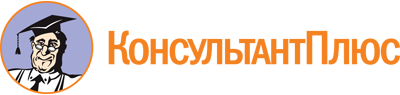 Решение Собрания представителей г. Заречного от 25.05.2011 N 261
(ред. от 27.03.2017)
"Об утверждении Положения о порядке материально-технического и организационного обеспечения деятельности органов местного самоуправления города Заречного Пензенской области"Документ предоставлен КонсультантПлюс

www.consultant.ru

Дата сохранения: 30.03.2023
 Список изменяющих документов(в ред. Решений Собрания представителей г. Заречногоот 27.01.2012 N 313, от 27.03.2017 N 238)Список изменяющих документов(в ред. Решений Собрания представителей г. Заречногоот 27.01.2012 N 313, от 27.03.2017 N 238)